Comité des normes de l’OMPI (CWS)Septième sessionGenève, 1er – 5 juillet 2019Rapport sur la tâche n° 55Document établi par le Bureau internationalRappelÀ sa cinquième session tenue en 2017, le Comité des normes de l’OMPI (CWS) a créé la tâche n° 55 :“Envisager l’élaboration d’une norme de l’OMPI visant à aider les offices de propriété industrielle à améliorer la “qualité à la source” des noms des déposants;réaliser une enquête concernant l’utilisation d’identifiants pour les déposants par les offices de propriété industrielle, ainsi que les problèmes pouvant s’y rattacher;  etétablir une proposition concernant la poursuite des travaux relatifs à la normalisation des noms des déposants dans les documents de propriété industrielle, et la présenter au CWS pour examen.”Le CWS a également créé l’Équipe d’experts chargée de la normalisation des noms pour mener à bien la tâche n° 55 et désigné l’Office coréen de la propriété intellectuelle (KIPO) et le Bureau international comme coresponsables de l’équipe d’experts (voir les paragraphes 86 à 88 du document CWS/5/22).À sa sixième session, le CWS a prié l’équipe d’experts de prendre note de ce qui suit :l’équipe d’experts réalisera l’enquête sur l’utilisation d’identifiants pour les déposants par les offices de propriété industrielle et rendra compte des résultats à la septième session du CWS;un atelier sur la normalisation des noms sera organisé par le Bureau international en 2019 pour étudier plus avant les questions relatives à la normalisation des noms et à l’utilisation des identifiants;  etsur la base des résultats de l’étude, une proposition relative à la poursuite des travaux sera présentée au CWS pour examen à sa septième session.(Voir les paragraphes 167 et 168 du document CWS/6/34.)Discussions et résultatsConformément à la demande du CWS, le Secrétariat a diffusé le questionnaire sur l’utilisation d’identifiants pour les déposants par les offices de propriété industrielle en novembre 2018.  Les réponses ont été recueillies jusqu’en mars 2019.  Vingt-trois offices de propriété intellectuelle ont répondu à l’enquête.  Un résumé des résultats figure dans le document CWS/7/8.L’enquête sur l’utilisation des identifiants ayant été menée, le Bureau international considère que le premier élément de la tâche n° 55 a été achevé et propose de réviser la description de la tâche comme suit :“Envisager l’élaboration d’une norme de l’OMPI visant à aider les offices de propriété industrielle à améliorer la “qualité à la source” des noms des déposants, établir une proposition visant la poursuite des travaux relatifs à la normalisation des noms des déposants dans les documents de propriété industrielle, et la présenter pour examen par le CWS.”Le Bureau international a organisé l’atelier sur la normalisation des noms les 2 et 3 mai 2019, au siège de l’OMPI à Genève.  Trente participants y ont participé, notamment des représentants d’offices de propriété industrielle, des utilisateurs d’information en matière de propriété industrielle, des fournisseurs privés de données de propriété industrielle et des chercheurs universitaires.  Les objectifs de l’atelier étaient les suivants :mieux comprendre les avantages et les inconvénients des pratiques actuelles en matière de normalisation des noms par les offices de propriété industrielle, les entreprises et d’autres parties;examiner les utilisations et les enjeux liés à l’utilisation d’identifiants pour les déposants par les offices de propriété industrielle;  etdéfinir les domaines de coopération et les projets potentiels pour les offices de propriété industrielle et l’OMPI, en particulier au sein du CWS et de l’Équipe d’experts chargée de la normalisation des noms.Le premier jour de l’atelier était consacré à des questions relatives à la normalisation des noms et le deuxième aux identifiants.  L’équipe d’experts s’est réunie à la fin de chaque journée pour permettre à ses membres de discuter des résultats et de la poursuite des travaux.  Un rapport verbal sur l’atelier et la réunion de l’équipe d’experts sera présenté à la présente session du CWS.Le CWS est invitéà prendre note du contenu du présent document, y compris des informations concernant l’enquête et l’atelier età examiner et à approuver la nouvelle description proposée pour la tâche n° 55 et à demander à l’Équipe d’experts chargée de la normalisation des noms de présenter une proposition visant la poursuite des travaux pour examen à sa huitième session, comme indiqué au paragraphe 5.[Fin du document]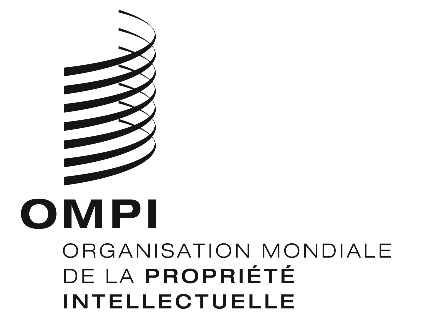 FCWS/7/7CWS/7/7CWS/7/7ORIGINAL : anglais ORIGINAL : anglais ORIGINAL : anglais DATE : 14 mai 2019 DATE : 14 mai 2019 DATE : 14 mai 2019 